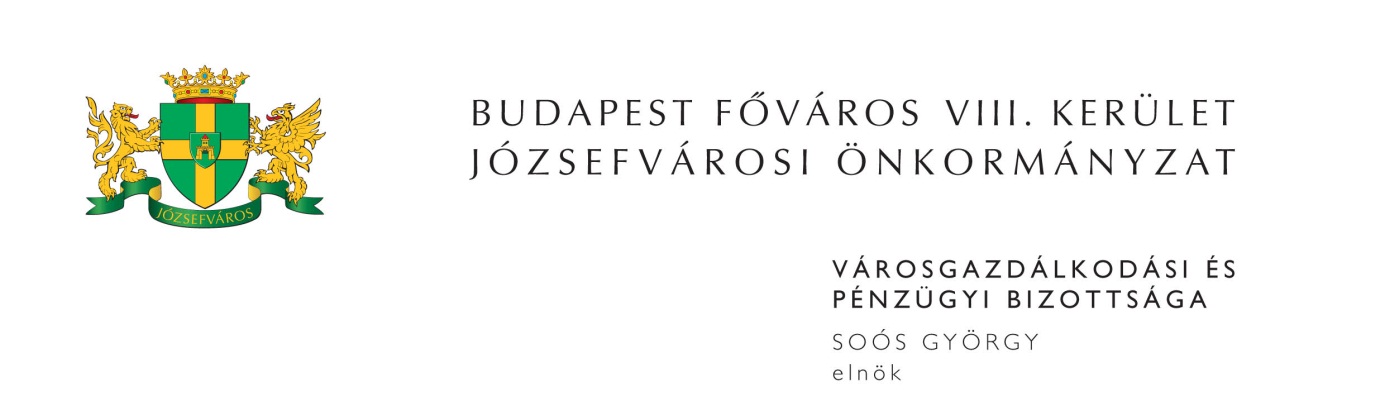 M E G H Í V ÓBudapest Józsefvárosi Önkormányzat Városgazdálkodási és Pénzügyi Bizottsága2015. évi 15. rendes ülését2015. május 18-án (hétfőn) 1300 órárahívom össze.A Városgazdálkodási és Pénzügyi Bizottság ülését a Józsefvárosi Polgármesteri HivatalIII. 300-as termében (Budapest, VIII. Baross u. 63-67.) tartja.Napirend1. Zárt ülés keretében tárgyalandó előterjesztések(írásbeli előterjesztés)Javaslat a Corvin Sétány Program keretén belül bérleti jogviszony cserelakással történő megváltására Előterjesztő: Csete Zoltán - a Rév8 Zrt. mb. cégvezetője2. Közbeszerzések(írásbeli előterjesztés)Javaslat „Energiaracionalizálás Józsefvárosban projekthez kapcsolódó külső nyílászárók javítási munkái vállalkozói szerződés keretében” tárgyú közbeszerzési eljárás megindítására (PÓTKÉZBESÍTÉS)Előterjesztő: Fernezelyi Gergely DLA – a Városfejlesztési és Főépítészi Ügyosztály vezetőjeJavaslat a KEOP-5.5.0/A/12-2013-0122 azonosító számú projekt során megkötött vállalkozási szerződés módosítására (PÓTKÉZBESÍTÉS)Előterjesztő: Fernezelyi Gergely DLA – a Városfejlesztési és Főépítészi Ügyosztály vezetője3. Beszerzések(írásbeli előterjesztés)Javaslat az „Intenzív családmegtartó szolgáltatások és Családfejlesztési szolgáltatás” motivációs csomagjainak összeállítása és az adományozás lebonyolítása” tárgyában kiírt beszerzési eljárás eredményének megállapításáraElőterjesztő: Csete Zoltán - a Rév8 Zrt. mb. cégvezetője4. Gazdálkodási Ügyosztály(írásbeli előterjesztés)Javaslat gépjármű-elhelyezési kötelezettség megváltási díjának elengedéséreElőterjesztő: Pénzes Attila - ügyosztályvezetőTulajdonosi hozzájárulás a Budapest VIII. kerület Corvin sétány 4. szám előtt tervezett 1 kV-os földkábel létesítéshez Előterjesztő: Pénzes Attila - ügyosztályvezetőKözterület-használati kérelmek elbírálásaElőterjesztő: Pénzes Attila - ügyosztályvezetőA Corvin Sétány Kft. v.a. 2014. évi beszámolójának elfogadásaElőterjesztő: Tatár Tibor - végelszámolóMikszáth 4 Kft. 2014. évi mérlegbeszámolójaElőterjesztő: dr. Szeverényi Márk Mihály - ügyvezető 5. Rév8 Zrt.Előterjesztő: Csete Zoltán - mb. cégvezető(írásbeli előterjesztés)Javaslat Rév8 Zrt. 2014. évi beszámolójának és 2015. évi üzleti tervének elfogadásáraJavaslat az MNPIII. T1/1-3, T4/2, T4/3, T5/1 társadalmi alprogramjaihoz kapcsolódó szupervíziós szerződések módosításának elfogadására (PÓTKÉZBESÍTÉS)6. Kisfalu Kft.Előterjesztő: Kovács Ottó - vagyongazdálkodási igazgató(írásbeli előterjesztés)Budapest VIII., Csobánc u. 6. fsz. 6/A. szám alatti üres nem lakás céljára szolgáló helyiség elidegenítéseMarkovics Erzsébet egyéni vállalkozó bérbevételi kérelme a Budapest VIII. kerület, Baross u. 21. szám alatti üres, önkormányzati tulajdonú nem lakás célú helyiségreJózsefvárosi Román Önkormányzat bérbevételi kérelme a Budapest VIII. Kis Stáció u. 5. szám alatti önkormányzati tulajdonú helyiség vonatkozásábanSINGER-FÜLEMÜLE Kft. bérlő bérleti díj csökkentési kérelme átmeneti időre a Budapest VIII. kerület Kőfaragó u. 5. szám alatti önkormányzati tulajdonú helyiségek vonatkozásában……………… magánszemély bérbevételi kérelme a Budapest VIII. kerület, Somogyi Béla u. 19. szám alatti üres, önkormányzati tulajdonú nem lakás célú helyiségreIfj. Mikolay Géza egyéni vállalkozó bérleti díj tartozás és késedelmi kamat elengedésére vonatkozó kérelme a Budapest VIII. kerület, Szentkirályi u. 5. szám alatti önkormányzati tulajdonú helyiség vonatkozásábanA Szép Ház 2002 Bt. bérbevételi kérelme a Budapest VIII. kerület, József körút 18. szám alatti üres, önkormányzati tulajdonú nem lakás célú helyiségre7. Egyebek(írásbeli előterjesztés)Javaslat „Józsefvárosi Egészségügyi Szolgálat komplex fejlesztése” című, KMOP-4.3.2/A-13-2013-0001 azonosító számú projekthez kapcsolódó döntések meghozataláraElőterjesztő: Dr. Vitályos Fanny - a Polgármesteri Kabinet vezető-helyetteseMegjelenésére feltétlenül számítok. Amennyiben az ülésen nem tud részt venni, kérem, azt írásban (levélben, elektronikus levélben) jelezni szíveskedjen Soós György bizottsági elnöknek legkésőbb 2015. május 18-án az ülés kezdetéig. Budapest, 2015. május 13.	Soós György s.k.	elnök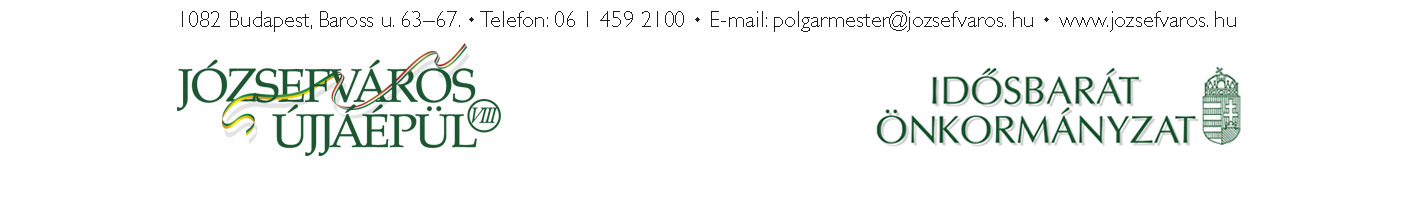 3